Publicado en Almonacid de Zorita-Guadalajara el 24/11/2020 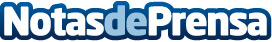 'Iluminación lunar', de María Toledano, mejor foto de Almonacid de Zorita en el año 2020Será la portada del calendario municipal que se entregará a todos los vecinos, correspondiente al año 2021. Para ella son los 100 euros del primer premio. Otras cinco más serán también protagonistas gráficas del anuarioDatos de contacto:Javier Bravo606411053Nota de prensa publicada en: https://www.notasdeprensa.es/iluminacion-lunar-de-maria-toledano-mejor-foto Categorias: Fotografía Castilla La Mancha Entretenimiento Premios http://www.notasdeprensa.es